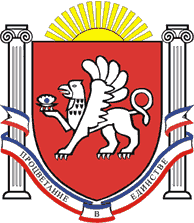 РЕСПУБЛИКА  КРЫМРАЗДОЛЬНЕНСКИЙ  РАЙОНАДМИНИСТРАЦИЯ БОТАНИЧЕСКОГО СЕЛЬСКОГО ПОСЕЛЕНИЯПОСТАНОВЛЕНИЕ23.11.2022 года                     с. Ботаническое                                   №  226О внесении изменении в постановление администрации Ботанического сельского поселения Раздольненского района Республики Крым от 01.07.2021 № 132В соответствии с Бюджетным кодексом Российской Федерации,  Федеральным законом от 24 июля 2007 г. N 209-ФЗ "О развитии малого и среднего предпринимательства в Российской Федерации", постановлением Правительства РФ от 18 сентября 2020 г. № 1492 «Об общих требованиях к нормативным правовым актам, муниципальным правовым актам, регулирующим предоставление субсидий, в том числе грантов в форме субсидий, юридическим лицам, индивидуальным предпринимателям, а также физическим лицам - производителям товаров, работ, услуг, и о признании утратившими силу некоторых актов Правительства Российской Федерации и отдельных положений некоторых актов Правительства Российской Федерации», принимая во внимание  предложение  прокуратуры Раздольненского района от 14.09.2022 № Исорг-20350020-984-22/-20350020, Уставом муниципального образования Ботаническое сельское поселение Раздольненского района Республики Крым, согласно заключению прокуратуры Раздольненского района от 21.11.2022г. № Исорг-20350020-2470-22/8435-20350020,ПОСТАНОВЛЯЮ:	1.Внести в постановление администрации Ботанического сельского поселения Раздольненского района Республики Крым от 01.07.2021 № 132 «Об утверждении порядка предоставления грантов в форме субсидий гражданам, впервые зарегистрированным в качестве самозанятых» следующие изменения:1.1. абзац седьмой пункта 2.9 Приложения к постановлению  изложить в новой редакции:«- с даты признания Заявителя совершившим нарушение порядка и условий оказания поддержки прошло менее одного года, за исключением случая более раннего устранения Заявителем такого нарушения при условии соблюдения им срока устранения такого нарушения, установленного органом или организацией, оказавшими поддержку, а в случае, если нарушение порядка и условий оказания поддержки связано с нецелевым использованием средств поддержки или представлением недостоверных сведений и документов, с даты признания Заявителем совершившим такое нарушение прошло менее трех лет»;2. Настоящее постановление подлежит официальному обнародованию в установленном порядке.3. Настоящее постановление вступает в силу с 26 декабря 2022 года.4. Контроль за исполнением настоящего постановления оставляю за собой.Председатель Ботанического сельского совета – глава администрации Ботаническогосельского поселения                                                                 М.А. Власевская		